 26 мая 2022 года                                    ТД «АгроХимИнженеринг»   ЧР, г. Чебоксары, пр.Максима Горького , д.18а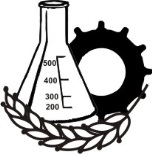 a290366@mail.ru  , Факс /тел.(8352)439191, тел.(8352)290366, 89026630366                                                                                                       Производитель бытовой химии , доставка любой партии товара во все точки России№НаименованиеПЕКАРБОНАТА НАТРИЯФасовкаЦена 1 (одной) тонны в руб., с НДС.Цена  на 26.05.22*уточняйте актуальную цену звонкомЦена  на 26.05.22*уточняйте актуальную цену звонкомЦена  на 26.05.22*уточняйте актуальную цену звонкомЦена  на 26.05.22*уточняйте актуальную цену звонком№НаименованиеПЕКАРБОНАТА НАТРИЯФасовкаЦена 1 (одной) тонны в руб., с НДС.от 2-х тонн, в руб.,с НДСот 3-х тонн ,  в руб.,с НДСот 4-х тонн, в руб., с НДСот 5-и тонн, в руб., с НДСМарка П-70  - 99,5%Заводской мешок 25 кг.(мешок промаркированный, двойной полипропиленовый)ТУ 2144-001-243-458-44-2002159  000,00158 000,00157 000,00156 000,00155 000,00Марка П-70  - 99,5%МКР. 1тн( БИГБЭК заводской, промаркированный, двойной полипропиленовый)ТУ 2144-001-243-458-44-2002)155  000,00154 000,00153 000,00152 000,00151 000,00Марка  «Стандарт»- 97,5%Заводской мешок 25 кг.(мешок промаркированный, двойной полипропиленовый)ТУ 2144-001-243-458-44-2002157 000,00156 000,00155 000,00154 000,00153 000,00Марка  «Стандарт»- 97,5%МКР. 1тн( БИГБЭК заводской, промаркированный, двойной полипропиленовый)ТУ 2144-001-243-458-44-2002)155 000,00154 000,00153 000,00152 000,00151 000,00Марка «Б»– 94,5%Мешок 25 кг.(мешок двойной полипропиленовый)ТУ 2144-001-243-458-44-2002146 000,00145 000,00144 000,00143 000,00142 000,00Марка «Б»– 94,5%МКР. 1тн( БИГБЭК заводской, промаркированный, двойной полипропиленовый)ТУ 2144-001-243-458-44-2002))141 000,00140 000,00139 000,00138 000,00137 000,00